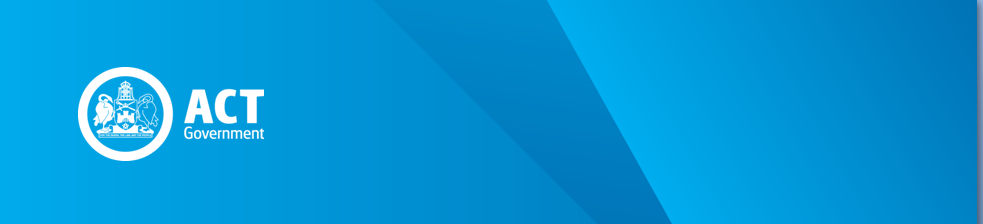 PreambleThe Payroll Tax Act 2011 (the Act), which commenced on 1 July 2011, rewrites the Payroll Tax Act 1987 (the 1987 Act) and harmonises the payroll tax legislation in the Australian jurisdictions.  1.	Parties to a ‘relevant contract’ are deemed to be employers and employees (section 33 and 34 of the Act) and payments made under a contract are deemed to be wages (section 35 of the Act).  Deemed wages are subject to payroll tax under section 36 of the Act.  2.	While most contracts for the provision of services come within the meaning of ‘relevant contract’ under section 32 of the Act, certain types of contracts are specifically excluded from the definition of ‘relevant contract’.  3.	Where none of the exclusions apply, section 35(2) of the Act allows the Commissioner for  to determine an amount which can be deducted from the payments made under the contract.  4.	The purpose of this circular is to set out those deductions for materials and equipment for certain types of contractors and to outline the manner in which new deductions may be granted.  CircularContractor Deductions5.	Deductions below are for the non-labour components where the contractor provides equipment and/or materials.  The Commissioner for  has allowed the following percentage deductions:6.	If a profession/trade is not listed above, a principal may apply to the Commissioner for  for a determination 7.	In applying for a determination, details of the cost of materials and equipment provided by the contractor must be provided. SIGNEDDavid ReadCommissioner for ACT Revenue30 June 2011REVENUE CIRCULAR PTA018Contractor Deductions – Payroll Tax Act 2011Issue Date: 30 June 2011Status: Current – Effective from 1 July 2011Previous Circular: PTX018Type of contractorDeduction from gross payments to contractorArchitects5%Blind Fitters25%Bricklayers30%Building Supervisors (who provide their own vehicles and inspect more than six sites per week)25%Cabinet Makers/Kitchen Fitters30%Carpenters25%Carpet layers25%Computer programmers5%Draftspersons5%Electricians25%Engineers5%Fencing contractors25%Painters (who provide their own paint)30%Painters (who do not provide their own paint)15%Plumbers25%Resilient floor layers/vinyl layers37%Roof tilers25%Tree fellers25%Wall and ceiling plasterers20%Wall and floor tilers25%